CAMPBELLTOWN DISTRICT NETBALL ASSOCIATION INC.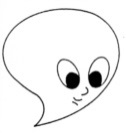 LIST OF CLUB COACHESName of Club: ________________________________________ 	 					Year: _________________________AssociationNo:Name of CoachMobileEmail addressAccreditationHeldCoach of TeamNumber/Grade